                                                                                                                      ΑΝΑΡΤΗΤΕΑ   ΣΤΟ  ΔΙΑΔΙΚΤΥΟ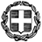            	 	              Πάτρα     08 - 9 -2014ΤΕΧΝΟΛΟΓΙΚΟ ΕΚΠΑΙΔΕΥΤΙΚΟ ΙΔΡΥΜΑ      		Α.Π. 38354(Τ.Ε.Ι.) ΔΥΤΙΚΗΣ ΕΛΛΑΔΑΣΔ/ΝΣΗ ΔΙΟΙΚ/ΚΟΥ ΟΙΚ/ΚΟΥΤΜΗΜΑ ΠΡΟΣΩΠΙΚΟΥ                           Π Ε Ρ Ι Λ Η Ψ Η       Π Ρ Ο Κ Η Ρ Υ Ξ Η ΣΤο Τ.Ε.Ι. Δυτικής Ελλάδας μετά την αριθ.Φ16/110269/Ε5/15-7-14 Υ.Α. (ΦΕΚ 975/τ.Γ΄/24-7-14), έγκριση προκήρυξης  καθώς και το Π.Δ. 94/2013(ΦΕΚ 132 τ.Α΄.) «Συγχώνευση Τ.Ε.Ι. Πάτρας και Τ.Ε.Ι. Μεσολογγίου…..Συγκρότηση Σχολών Τ.Ε.Ι. Δυτ. Ελλάδας» προκηρύσσει  μία  (1) θέση Εκπαιδευτικού Προσωπικού (Ε.Π.) όπως παρακάτω: ΣΧΟΛΗ ΕΠΑΓΓΕΛΜΑΤΩΝ ΥΓΕΙΑΣ ΚΑΙ ΠΡΟΝΟΙΑΣΤΜΗΜΑ  ΦΥΣΙΚΟΘΕΡΑΠΕΙΑΣ (Με έδρα το Αίγιο)Μία (1) θέση Ε.Π. βαθμίδας Αναπληρωτή Καθηγητή με γνωστικό αντικείμενο «Ιατρική Φυσική - Ηλεκτροφυσιολογία»(αναλυτική προκήρυξη αριθ.  38351/08- 9 -2014)Τα προσόντα των υποψηφίων προβλέπονται στα άρθρα 15, 16 και 17 του Ν.1404/83, όπως αντικαταστάθηκαν και συμπληρώθηκαν με τους Ν. 2916/01, 3027/2002 , Ν.3404/20005 και  4009/2011,  όπως ισχύουν.Οι αιτήσεις των υποψηφίων μαζί με όλα τα δικαιολογητικά μέσα σε αποκλειστική προθεσμία τριάντα (30) ημερών από την επομένη της ημερομηνίας της τελευταίας δημοσίευσης της παρούσας στον ημερήσιο τύπο (δηλ. από 24-9-2014 μέχρι και 24-10-2014) υποβάλλονται στη Γραμματεία του Τμήματος Φυσικοθεραπείας στο Αίγιο (Ταχ/κή Δ/νση: Ψαρών 6 Τ.Κ. 25100). Οι αιτήσεις δύναται να κατατίθενται και ταχυδρομικά με συστημένη επιστολή (δηλ. μέχρι και την 24-10-2014). Τα υποβαλλόμενα δικαιολογητικά πρέπει να φέρουν αρίθμηση, να είναι τοποθετημένα μέσα σε ειδικό φάκελο και να συνοδεύονται από πλήρες βιογραφικό σημείωμα, συνοπτική ανάλυση του επιστημονικού τους έργου, καθώς και πίνακα των υποβαλλόμενων δικαιολογητικών. Ο φάκελος θα περιλαμβάνει και το ηλεκτρονικό μέσο αποθήκευσης των δικαιολογητικών που υποβάλλονται σε ηλεκτρονική μορφή.Η αναλυτική προκήρυξη   αναρτάται στους πίνακες ανακοινώσεων του Τμήματος και του Ιδρύματος, στις ιστοσελίδες του Τ.Ε.Ι Δυτικής Ελλάδας, στη ΔΙΑΥΓΕΙΑ και στην ηλεκτρονική διεύθυνση www.teipat.gr για να λαμβάνουν γνώση οι ενδιαφερόμενοι.Περισσότερες πληροφορίες δίνονται  από τη Γραμματεία του Τμήματος Φυσικοθεραπείας  στο τηλ. 26910-61150 τις εργάσιμες ημέρες και ώρες.	                                Ο Πρόεδρος του Τ.Ε.Ι. Δυτικής Ελλάδας                                             Καθ. Σ. Καπλάνης